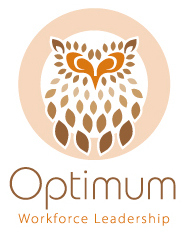 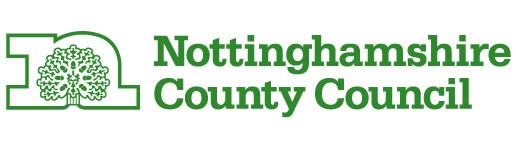 Business Vision StatementFor:Prepared by:		Date:			(This form can be used by care providers independently or managers are welcome to contact Optimum Workforce Leadership for coaching support to achieve a completed document.)Business detailsBusiness and owner details:Business name:Owner(s) name:Business address and postcode:Business telephone number:Business email address:Home address and postcode (if different from above):Home telephone number (if different from above):Home email address (if different from above):Service DetailsType of Service:No of beds and or services providedSummary of Statement of Purpose:Awards and Achievements:CQC ratingLocal authority quality band ratingList other awards and achievementsPeople who live here/use our servicesPeople who live here/use our services:Describe the people who live here or use your services and their needs relating toHealth care needsSocial care needsEthnicity and diversity needsCultural needsSpecial needs catered forEtc …Describe who may want to live in your care setting and whyWe meet their needs by:Describe how you ensure you meet their needs(Use the following as prompts and expand and or delete as appropriate)Conducting person-centred assessment, care and support planningEnsuring Health and well-beingSupporting to maximise choice and controlRespecting culture and dignityMaximising Quality of life and enablementProviding a safe, clean and comfortable environmentCatering for specific dietary requirementsOur average vacancy rate over the last 12 months is:WorkforceWe plan, recruit and retain our workforce by:(Use the following as prompts and expand and or delete as appropriate)Identifying the needs of people who live here – eg to meet the cultural, ethnic, language and health needs of our clients.Planning the needs of our business to ensure sufficient resources and cover at all times  - how ……Explain how you recruit to ensure you attract and select individuals with the desired skills, knowledge, behaviours and attitudes.Explain how you develop employees to increase retention and motivation. We develop our workforce to ensure high standards of care by:(Use the following as prompts and expand and or delete as appropriate)Describe you induction processSummarise your training and CPD policyExplain how you ensure your employees understand the needs of your clients Assessing competence – competence frameworksDescribe your supervision policyQualityWe ensure continuous development of quality standards by:(Use the following as prompts and expand and or delete as appropriate)Carrying out daily quality checksConducting internal quality auditsClinicalFire safety and maintenanceKitchenLaundryetcAnalysing accident and incident reportsWelcoming feedback from inspectors and auditorsEtc …We continuously develop our services by:(Use the following as prompts and expand and or delete as appropriate)Suggestions and complaintsTeam meetingsMeetings with clients and their familiesOther – eg	360o surveys (?)Exit interviews (?)Current areas of concern identified:(Consider outcomes from CQC inspection reports and Local Authority audit reports)Action we are taking in respect of these:Future PlansOur future plans, based on this operating plan are:(What action does this plan show that you need to put in place?)We will ensure that this operating plan becomes a reality through:(Show how these are possible through considering the following)Financial plansWorkforce plansOperating policies and proceduresOutcomesWhat are the outcomes that you will expect to be able to evidence as a result of implementing this operating plan?(Consider in respect of your partners)ClientsEmployeesRelatives Local AuthoritiesCQCBusiness Local CommunityOthers ….Partnership and communicationWe work in partnership with:Relatives – how?Social workers – how?Local authorities – how?CQC and their inspectors – how?The local community – how ?We communicate this plan(Use the following as prompts and expand and or delete as appropriate)To our existing, new and potential employees – why?To our clients – why?To our families – why?CQC – why?Local Authorities – why?Other …. Why?